WASECA CHRIST THE KING LUTHERAN CHURCH – “Food for the Soul”Christ the King Lutheran Church, 309 6th Street NE, Waseca, MN  507-835-9176FEBRUARY, 2021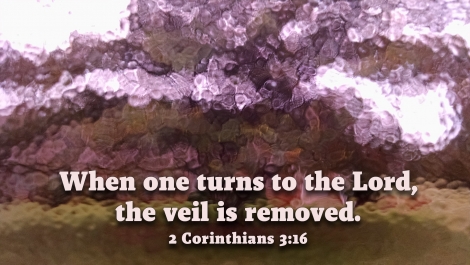 Scripture Readings for FebruarySun, Feb. 7 – 5th Sunday in Epiphany:  Isaiah 40:21-31; 1 Corinthians 9:16-27; Mark 1:29-39Sun, Feb. 14 -- Transfiguration of Our Lord:  Exodus 34:29-35; 2 Corinthians 3:12-13, 4:1-6; Mark 9:2-9Wed, Feb. 17 – Ash Wednesday:  Joel 2:12-19; 2 Corinthians 5:20b — 6:10; Matthew 6:1-6, 16-21Sun, Feb. 21 – First Sunday in Lent:  Genesis 22:1-18; James 1:12-18; Mark 1:9-15Sun, Feb. 28 – Second Sunday in Lent:  Genesis 17: 1-7, 15-16; Romans 5:1-11; Mark 8:27-38We continue to practice social distancing and encourage wearing face masks in public places.  We want people to feel welcome and safe when they come into our church.  We’ll continue to usher people out of church and ask that you do not congregate in the gathering spaces before or after worship service.   We will continue to clean the church pews between church services.   We appreciate your part in keeping everyone safe and healthy – that’s our main priority and concern.  --CtK CouncilNew Member’s Class started January 31 and is being held between services.  We’re very excited to have several new members joining us!We will be using Constant Contact to email out the newsletter & calendar so you will be receiving the newsletter electronically from now on. If you don't have an email address on file with the church, you will continue to receive a newsletter using your church mailbox. If you would prefer to have a newsletter mailed to you, please contact the church office. SUNDAY SCHOOL IS UP AND RUNNING -- exciting!!!  Students go down to the basement for Sunday School – there’s lots of space to spread out and teachers are down there instructing where everyone is to go.  Hope your student will attend – it’s not too late!!!If you can’t join us physically in church, you can tune in to hear/watch our church service at one of these media locations – please pass the word to your friends and family! Public Access Channel 8: Sundays @ 8pm, Tuesdays @ 2pm, Thursdays at noon and Saturdays at 10:00 am.Radio Program Sundays @ 7:30 am -- The Train AM/FM 1170AM & 106.3FMwww.ctkwaseca. org: click on the sermon page to watch the Worship Service videosYoutube: Christ the King Waseca MN		Facebook: Christ the King Lutheran Church of WasecaSIMPLY GIVING – is exactly that – simply giving and it doesn’t get much simpler!!!  It’s a great way to make sure your offerings are received weekly or monthly, however you choose, and you don’t have to worry about making it up if you miss a Sunday!!!  If you are interested in doing this or want more information on it, please contact Kristy in the church office.  There are also forms available in the back narthex – just complete and leave on Kristy’s desk.  THANK YOU!!!!The Evangelism Committee would like to invite you to contribute to funding the radio program “The Train”, which airs every Sunday at 7:30am on 1170AM and 106.3FM.  Pastor Cary speaks for about 15 minutes on this broadcast, sharing an abbreviated version of our Sunday service.  Your donations help cover the weekly expense of $50.00 a Sunday.  We hope YOU will consider donating (in addition to your general fund giving) to the Evangelism Designated Fund either in memory of or in honor of a dear person or special occasion to help cover the 2021 expense of $2600.  This radio program is a wonderful Evangelical outreach to our members and the community, and we pray you will become part of this important ministry.  Thank you!!!LOOKING AHEAD TO EASTER – it’ll be here before you know it!!!  Wed, Feb. 17 -- Ash Wednesday Communion Service, 6:30 p.m.Wednesday evening Lenten Services, 6:30 p.m. on Feb 24, March 3, March 10, March 17 and March 24Thur, April 1 -- Maundy Thursday, 6:30 p.m. – First Communion/CommunionFri, April 2 – Good Friday, 6:30 p.m. Tenebrae ServiceSun, April 4 – Easter Sunday, 8:30 Traditional & 10:45 Contemporary Services – both with Holy CommunionInterested in having “In-home Communion”?   Please call the Church Office between 10 a.m. – 2:30 p.m. or send an e-mail to the church office to make arrangements for Pastor Cary to come to you.SCRIP – don’t forget that we still have Scrip available.  All you have to do is contact Steve Scheffert (507-461-5331) to make arrangements to get the card(s).  You can also find forms in the narthex.  ---------------------------------------Please take care of yourselves!  If you have any notes or announcements you would like added to “Soul”, please e-mail them to me, debbiev.ctk@gmail.com.  If you would like a Simply Giving form, please contact Kristy at the church office.---------------------------------------Please keep these people in your prayers:  Greg Easton, Sandy Springmeyer, Rich Gorell, Paul Wilker, Ann Friday, Gregory Easton, Jr., Garry Huckfeldt, Dale Loken, Gene Scheffert, Jozie Gehloff, Dee Andree, Fred & Wanda Garcia; for wisdom and guidance for our church and leadership; for our nation, men and women in the military, those who are in the medical community working tirelessly helping people through this pandemic, elected officials, and a clear vision of ministry needs in our church and community.   We continue to pray for two families each week:  Feb 7 – Alice Siems and Tammy Spooner; Feb. 14 -- Sandy Springmeyer and Jon, Jill, Camren and Tylor Stagman; Feb 21 – Eric, Amy, Noah (Alinder), Seyd, & Sophie (Alinder) Straube and Dan Swenson; Phyllis Swenson; Feb. 28 – Gerald & Carol Thor and Terry & Debbie VanderHorstBULLETIN BLOOPERS THAT GNASH THE TEETHFrom a Magnolia, NC church bulletin:   “If you choose to heave during the Postlude, please do so quietly so as not to interrupt those remaining for worship and meditation”  --via Rev. Paul J. Davis, Scottsdale, AZFrom a church bulletin in Sherrill, IA:  “10:30 a.m. worship Communion and candle lighting in remembrance of those who have died during the last year at both worship services.”  --via Sr. Mary Owen Haggerty, Sinsinawa, WI